VLOGA ZA OPROSTITEV OBISKOVANJA POUKA  PRI IZBIRNIH PREDMETIHv šolskem letu 2018/19Moj otrok ____________________________________  učenec(ka) ______ razreda obiskuje                                          ime in priimekglasbeno šolo z javno veljavnim programom, zato ga/jo želimo oprostiti od obiskovanja pouka pri izbirnih predmetih:v celoti,samo pri eni uri izbirnega predmeta.Po vpisu v glasbeno šolo z javno veljavnim programom bomo posredovali potrdilo o vpisu za šolsko leto 2018/19.Kraj in datum _______________________		Podpis starša _________________________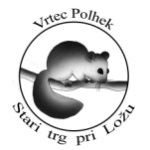 Osnovna šola heroja Janeza HribarjaCesta Notranjskega odreda 321386 Stari trg pri Ložu		tel: 01 707 12 50,   fax:  01 707 12  60os.h-janeza-hribarja@guest.arnes.si